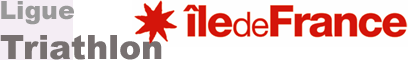 Brevet Fédéral « Initiateur Triathlon » : BF5Année 2020 - 2021Dossier d’inscriptionCadre d’intervention du titulaire BF5 :Facilite l’accueil de tout type de pratiquants dans le respect de leur sécurité et de leur bien-être.Accompagne la pratique des disciplines enchaînées au sein des structures fédérales.Assiste le BF4 dans l’animation du projet du club.Pré Requis à l’entrée en formation :Etre licencié(e) à la F.F.TRI.Etre titulaire du code de la routeEquivalences – allègements BF5 :Allègement de formation pour :Titulaires d’une licence STAPS entrainementTitulaires d’un diplôme d’Etat : natation – cyclisme – athlétismeLes titulaires de ces diplômes n’auront à suivre que les items de formation portant sur les  chapitres 1 et 2.Quel que soit l’allègement de formation consenti, tous les candidats devront se présenter à l’examen et justifier d’une implication de 30 heures dans une structure fédérale F.F.TRI. (clubs, comités départementaux ou ligues régionales).Modalités d’examen du diplôme BF5 :- Epreuve 1 : Rédaction d’un rapport de stage- Epreuve 2 : Epreuve écrite / contenus théoriquesCritères de validation BF5 :- Avoir la moyenne sur les 2 épreuvesJournée 1La formation fédéraleLe rôle et les missions de l’initiateurLe club et son EnvironnementL’histoire du TriathlonJournée 2Le Triathlon c’est quoi ?Une diversité de lieux de pratiquesDes disciplines avec leurs spécificités : règles du jeuLe matérielJournée 3Les ressources à mobiliser pour faire du triathlon Introduction aux notions anatomiques et physiologiquesHygiène et enjeux sécuritaires liés à la pratique du triathlon La prévention des risques liés à la pratique du triathlon.Journée 4Accompagnement du pratiquantLes grands principes de la séance.La gestion d’un groupe.FICHE D’INSCRIPTIONFORMATION BF5 2020/2021NOM : PRENOM :  ADRESSE :  CODE POSTAL :  				VILLE :Mail :Téléphone :DATE DE NAISSANCE : 			LIEU: 			Dpt PROFESSION ou ACTIVITE :EMPLOYEUR : Numéro de Permis de conduireClub :Numéro de licence : Ligue : Expériences et/ou pratique en triathlon.PIECES à FOURNIR : Joindre les photocopies des originaux Dossier d’inscription renseigné et signé Permis de conduire  ou attestation réussite code de la route Règlement : Coûts de formation PSC1 (ou de son équivalent à jour des révisions), au plus tard à transmettre avant la date d’examen Fait à :NomPrénomSignatureFormation Cdep 75Lieu : Paris 16 et Paris 20
14 et 15 Novembre : 9h-18h28 et 29 Novembre : 9h-18hIntervenants: Marion Legrand, Renaud Meilland, Grégory Ravise, Inscriptions : https://forms.gle/gJXyDZq2DmeJYw6e9
Contact : tristan.lindeperg@gmail.comTARIFS :- 200 € pour les licenciés pour les licenciés dans un club de Paris- 220 € pour les licenciés en IDF- 250 € pour les non-licenciés en IDFFormation Cdep 77Lieu : à définir Dates : 5 et 6 décembre 20206 et 7 Février 2021Inscription et renseignements :comite77triathlon@gmail.comIntervenant: 
Nicolas BONNEFOITARIFS :- 200 € pour les licenciés dans un club de Seine et Marne- 220 € pour les licenciés en IDF- 250 € pour les non-licenciés en IDF(Prise en charge des frais de formation en contrepartie de journée pour le Cdep 77)Formation Cdep 78Lieu : CASC des Mureaux - rue Hubert MOUCHEL 78130 Les Mureaux Dates :- Samedi 23 janvier : 	9h30 à 16h30- dimanche 24 janvier : 9h30 à 18h00- Samedi 30 janvier : 9h30 à 17h00- dimanche 31 janvier 9h30 à 16h30Contact : CDYT.bf5@gmail.comInscription https://docs.google.com/forms/d/1A2SOmG9peS9-M4O2SzmW4ld4L5r4NtBMJbIChjRfFns/prefill .Tarifs : 150 euros pour les licenciés Yvelinois (licenciés dans un club des Yvelines).220 euros pour les licenciés IDF 250 euros pour les non licenciés IDF.(Prise en charge partielle pour les Yvelinois sous conditions d’1 journée de bénévolat avec le CD78)Adresse postale : Comité Départemental Yvelines de Triathlon 42 bis rue St Antoine 78920 Ecquevilly. Toutes les informations sur notre site Internet http://www.yvelines-triathlon.frFormation Cdep 91Lieu : Maison départementale des Sports   91450 MennecyDate : Samedi 9 et dimanche 10 janvier 2021Samedi 16 et dimanche 17 janvier 2021TARIFS :- 200 € pour les licenciés dans un club de l’Essonne- 220 € pour les licenciés en IDF- 250 € pour les non-licenciés en IDF (Prise en charge partielle moyennant une journée d’aide au comité pour les essonniens)Inscription et renseignements :  bernardgeffroy@bbox.frFormation Cdep 92Lieu : Collège Victor Hugo, 24 rue Aristide Briand à Issy-les-Moulineaux et Salle Agora rue Aristide Briand à Issy-les-Moulineaux
28 et 29 Novembre 20205 et 6 décembre 2020Intervenants: 
Christophe Huet (BF3), Guillaume Lepors (BF3)Contact : serrano.didier@gmail.comCD 92 Triathlon, 5 avenue Jean Bouin 92130 Issy les MxTARIFS :- 200 € pour les licenciés dans un club des Hauts de Seine- 220 € pour les licenciés en IDF- 250 € pour les non-licenciés en IDFFormation Cdep 94Lieu : U-S-Créteil 5 rue d’Estienne d’ORVES 94000 CréteilSamedi  9 et Dimanche 10 janvier 2021Samedi  16 et Dimanche 17 janvier 2021Examen le dimanche 5 avrilIntervenants: Contact : president@triathlon94.org CDTri 94 149 Av Pierre Brossolette – 94170 Le Perreux sur MarneTARIFS :- 200 € pour les licenciés dans un club du Val de Marne, 110 € sous condition de bénévolat d’1 journée pour le CDTri94- 220 € pour les licenciés en IDF- 250 € pour les non-licenciés en IDF